Matemáticas II. Asíntotas de funciones.1. Asíntotas verticalesUna función f(x) tiene una asíntota vertical en  si  . Esto ocurre normalmente cuando hay una división entre 0 o un logaritmo de 0.Ejemplo:
Tiene una asíntota vertical en  pero no en  (¿Por qué?)2. Asíntotas horizontalesUna función f(x) tiene como asíntota horizontal por la derecha la recta    cuandoUna función f(x) tiene como asíntota horizontal por la izquierda la recta    cuandoEjemplo:  es asíntota por la izquierda de   (pero no por la derecha) es asíntota por la derecha de   (pero no por la izquierda) es asíntota por la izquierda y por la derecha  de
 3. Asíntotas oblicuasUna función f(x) tiene como asíntota oblicua por la derecha la recta    cuandoCuando  existe la asíntota oblicua; para calcular n hacemos
Análogamente por la izquierda cambiando  por Ejemplos típicos son las funciones racionales en las que el numerador tiene el grado del denominador más uno (en los que la asíntota oblicua lo es por los dos lados), pero no son las únicas. Por ejemplo,  (Compruébese).En el caso de las funciones racionales antes citadas, la asíntota oblicua puede calcularse también dividiendo el numerador (P(x)) entre el denominador (Q(x)) con lo que se obtiene un cociente C(x) y un resto R(x); la asíntota tendrá ecuación y=C(x), ya que
  tiende a 0 por tener R grado menor que Q, por lo que   que es de grado 1 al ser gr(P)=1+gr(Q)Ejemplo:Por lo que  es una asíntota de f: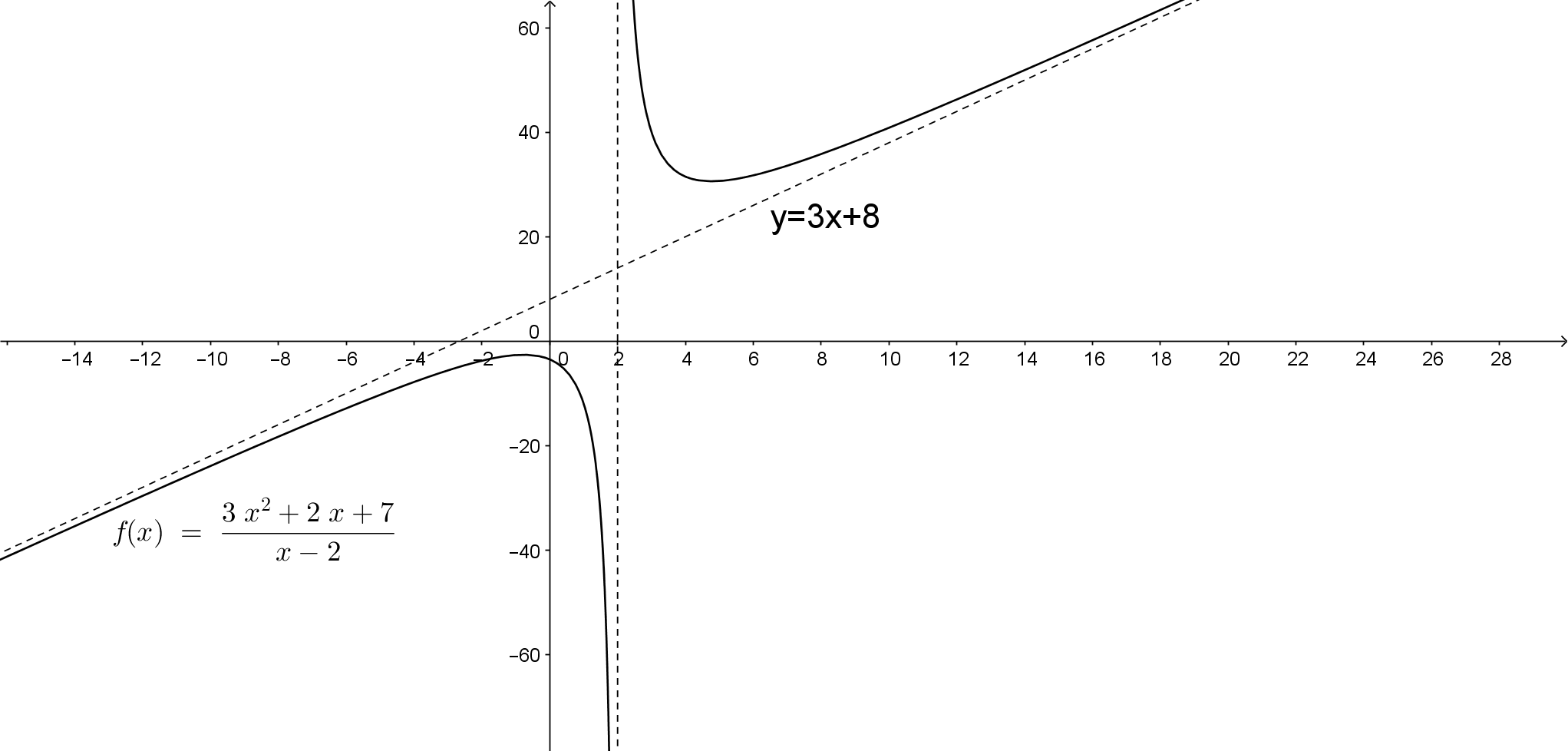 Una función puede tener simultáneamente asíntotas verticales y horizontales o verticales y oblicuas; lo que no puede tener es una horizontal y una oblicua por el mismo lado.